企業団体情報登録票【デザイン設定】ロゴ画像使用可能なファイルは「jpg (jpeg)」「gif」「png」「svg」です。横幅50px〜320px、縦幅50px程度のサイズでご用意ください。大きい場合は縮小されます。キャッチコピー屋号をお持ちの方は、こちらへ記入することを推奨します。背景画像□独自のファイルを使用する。使用可能なファイルは「jpg (jpeg)」「gif」「png」「svg」です。横幅640px〜1024px、縦幅480px〜768px程度のサイズの画像をご用意ください。□テンプレートから選択する1つ選択してチェックしてください。ファイル名ファイル名□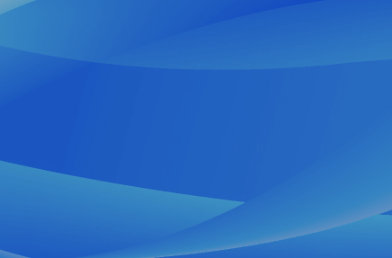 □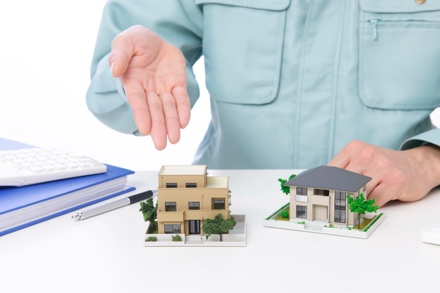 □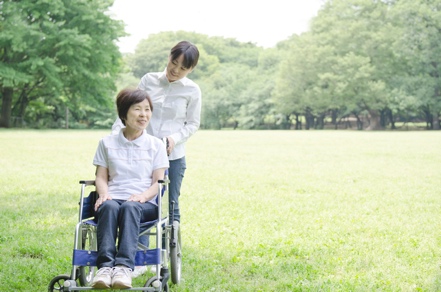 □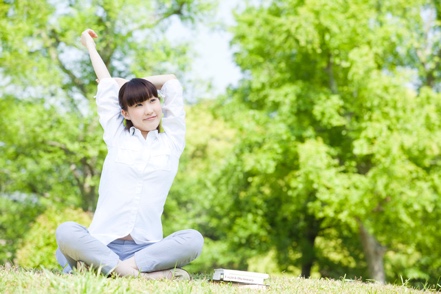 □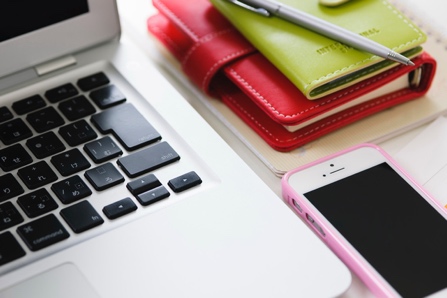 □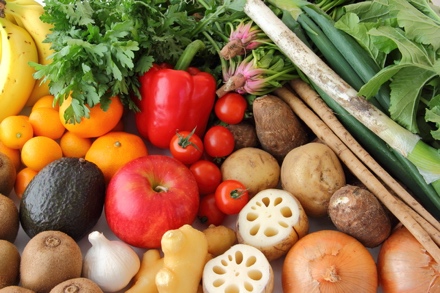 □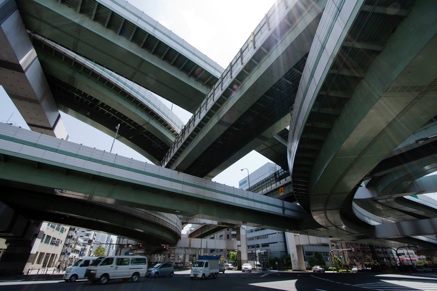 □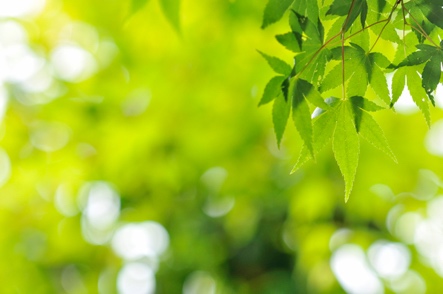 □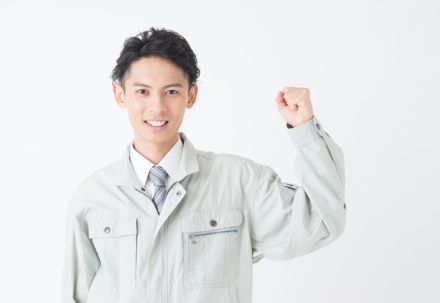 □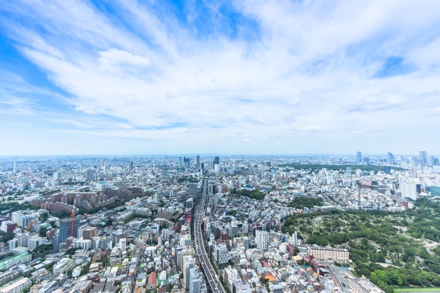 □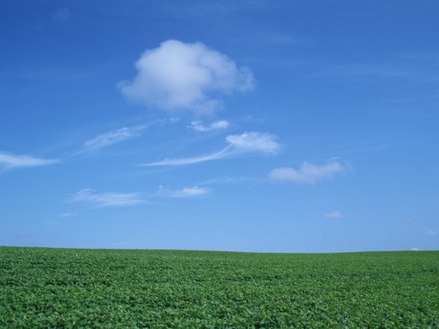 □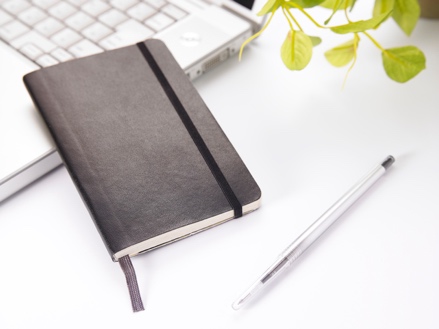 □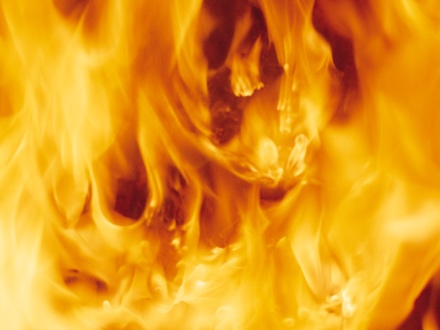 □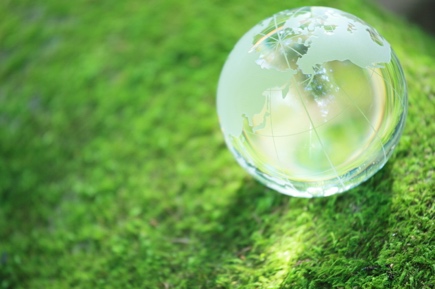 □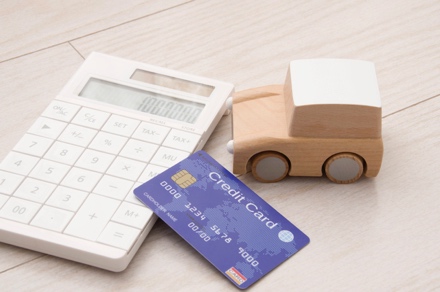 □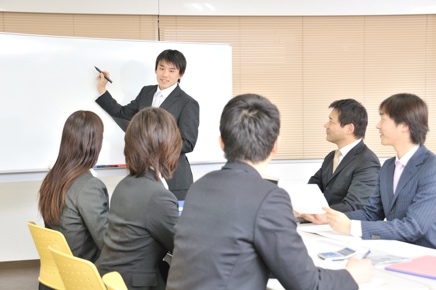 □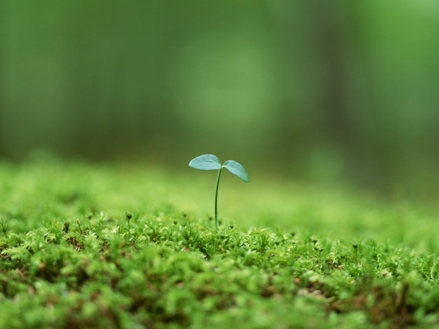 □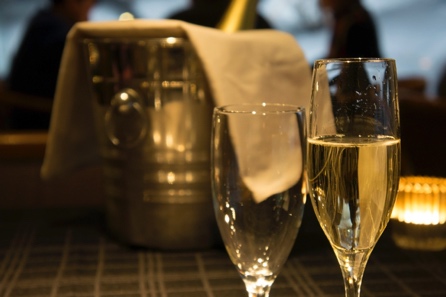 □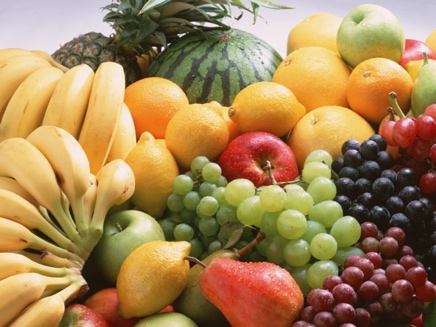 □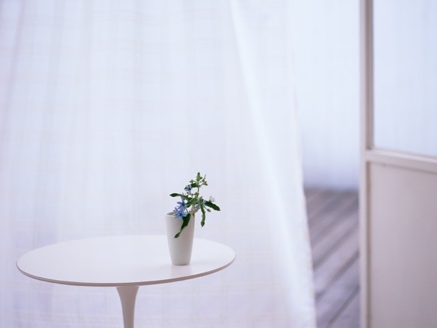 □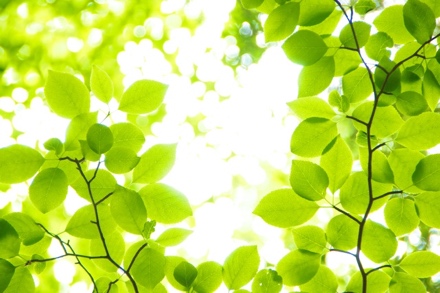 □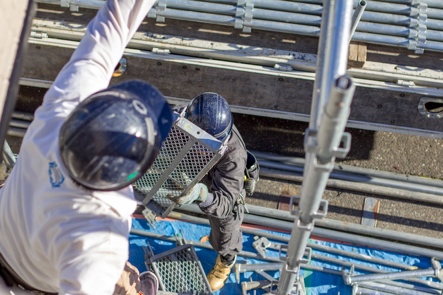 □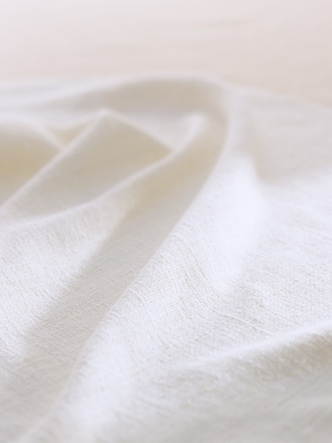 □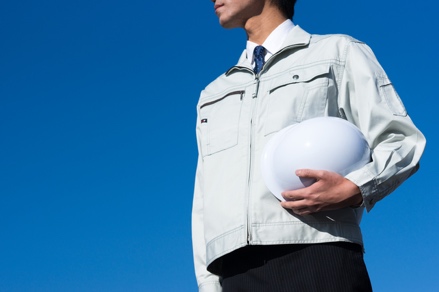 □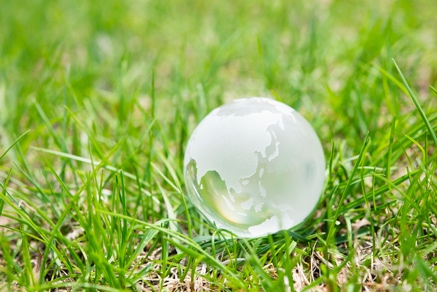 □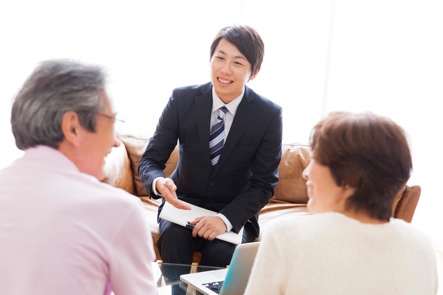 □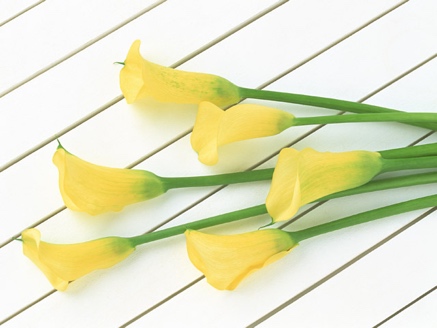 □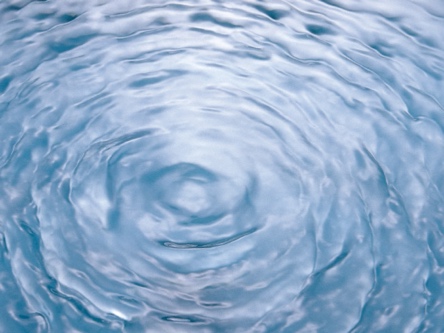 □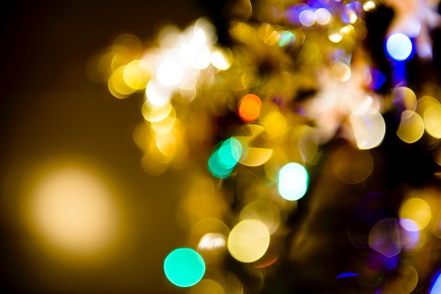 □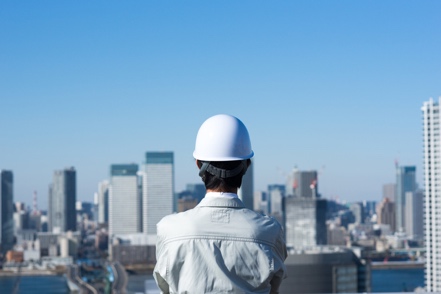 □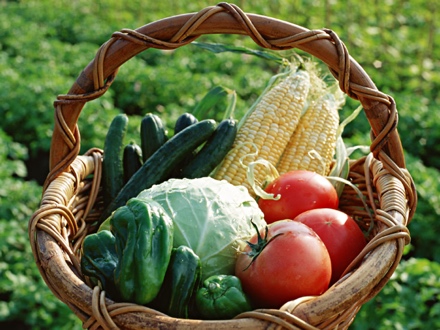 □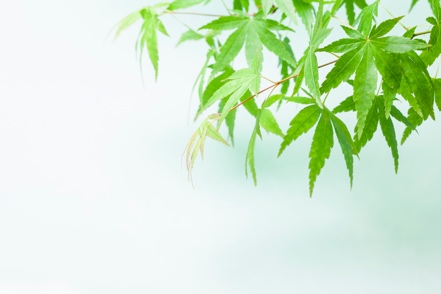 □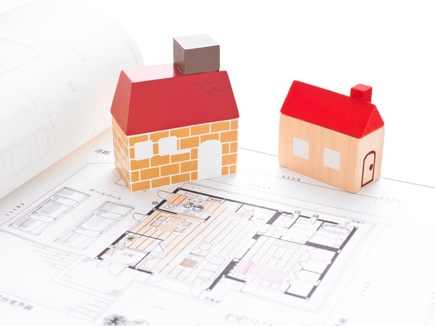 □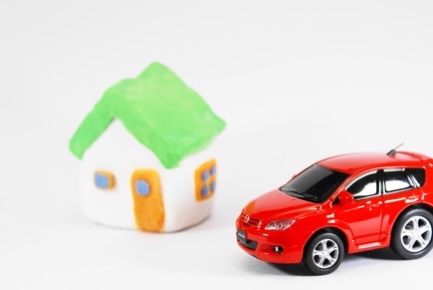 □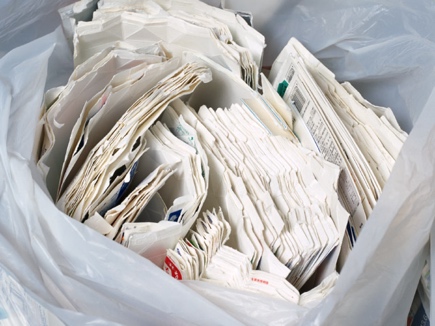 